Take the objectives for the LO stickers from this section Progression of Learning            Badgers Class Medium Term Planning for Music Summer Term 2023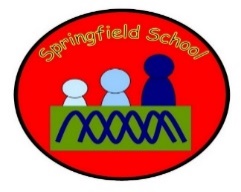             Badgers Class Medium Term Planning for Music Summer Term 2023Topic:AfricaMusic will have dedicated slots throughout the week. There will be specific planned opportunities to support the children’s progress and may be altered to suit the needs of the children during the term. Continuous provision will also enhance the opportunities to explore music and sound on a daily basis.https://www.youtube.com/watch?v=EqGli-UrHPwWeek 1 sessions Link it.Choose from a choice of food songs already known.Learn MAKATON with ALL SONGSWeek 2 -5 Learn itLearn new songs linked to the FoodStart the session with the same song each timehttps://www.youtube.com/watch?v=CCke0NvGy70Wk 2 – to 5 Songs from Food 1 Music Express – 1/songs as appropriateEnd each session with - https://www.youtube.com/watch?v=CCke0NvGy70Week 8 Check itWhich songs are becoming favourites?Use a choice board -  Make a choice from a picture of the song.All songs learned in weeks 2-5.Week 9  Show itAdd dancing/actions  to our songs.Begin to move to a range of familiar songs.Week 10-11- Know itAdd sounds to our food songsEncourage exploration of instruments.Model tapping the beat.Substantive Knowledge  (Content)Disciplinary Knowledge  (Skills) Children sing a range of well-known nursery rhymes and songs. Children perform songs, rhymes, poems and stories with others, and (when appropriate) try to move in time with music.Show attention to sounds and music. Respond emotionally and physically to music when it changes. Move and dance to music. Anticipate phrases and actions in rhymes and songs. Explore their voices and enjoy making sounds. Join in with songs and rhymes, making some sounds/using a Big Mac. Make rhythmical and repetitive sounds.Explore a range of sound makers and instruments and play them in different ways.Enjoy and take part in action songs.. Listen with increased attention to sounds. Explore and engage in music making and dance, performing solo or in groups. ‘Link It’ ‘Learn It’‘Check It’ ‘Show It’‘Know It’Previous learning of pupils Rhymes they already knowActivities provided during lesson Resources Learn a range of themed songs.Independent activities linked to lesson Resources Practice songs, actions and making a choice of song.How will the pupils share knowledge during or end of lessonAdd dancing and accompany with instruments.Retrieve or generalization of learning after lesson Perform to others.